CHAMAMENTO PÚBLICO PARA COTAÇÃO PRÉVIA DE PREÇOS E ANÁLISE DE CURRICULO ARCE- ASSOCIAÇÃO RECREATIVA CULTURAL E ESPORTIVA, através dessa, vem a quem possa interessar, publicar esse chamamento público para cotação prévia de preços para empresas devidamente regulamentadas cada qual na sua finalidade:Tais cotações são de extrema importância para que a entidade ARCE, possa realizar a entrega dos projetos a serem realizados, se aprovados para o ano de 2024 em diversos segmentos esportivos onde a ARCE tenha pretensão de atuar. Visando atender os princípios da lei, as entidades privadas, de aquisição ou locação de bens, ou de contratação de serviços, deverão ser precedida de cotação prévia de preços, observados os princípios da impessoalidade, moralidade e economicidade. A cotação prévia de preços realizar-se-á conforme os seguintes procedimentos: A cotação prévia de preços deverá ser realizada por meio de envio da proposta para o e-mail da ARCE: arceperuibe@gmail.com, contendo plena identificação do fornecedor, com nome ou razão social, se possível em papel timbrado;  CPF ou CNPJ, conforme o caso;  endereço completo, telefone, fax ou e-mail;  descrição completa e detalhada do bem ou serviço; valor discriminado de cada item e valor total; responsável pelas informações. No caso de coordenadores, professores e monitores esportivos enviar o currículo.O prazo para o recebimento de propostas, será de 5 (cinco) dias para aquisição de materiais esportivos ou locação de bens, para 15 (quinze) dias para a contratação de serviços; a partir da publicação desse chamamento de cotação prévia de preços. O critério para a seleção da proposta, que será o de menor preço; e para contratação de coordenadores, professores e monitores: melhor preço e análise de currículos.O proponente deverá anexar cópia de consulta do CPF no caso de pessoa física ou CNPJ de pessoa jurídica, realizada junto ao sitio eletrônico da Receita Federal; Aquisição de material esportivos: bolas, redes, cones, camisetas, premiação em medalhas, troféus, etc... (em anexo tabela detalhada).Serviços relacionados:  contratação de: professores de educação física, monitores esportivos, coordenador administrativo, coordenador geral, (em anexo tabela detalhada).Serviços de terceiros:  assessoria contábil, assessoria administrativa, assessoria jurídica, assessoria de imprensa, auxiliar administrativo, árbitros de eventos esportivos para diversas modalidades esportivas, empresa especializada em locação de tendas, andaimes , palco,  brinquedos infláveis, palanque e som para eventos, transportes coletivos, fornecimento de combustível, alimentação,   (em anexo tabela detalhada).Serviços de reformas e construção: Para reformas e construção de quadras esportivas, (em anexo tabela detalhada).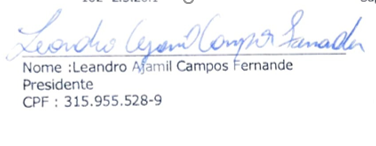 